DOKUMENTASI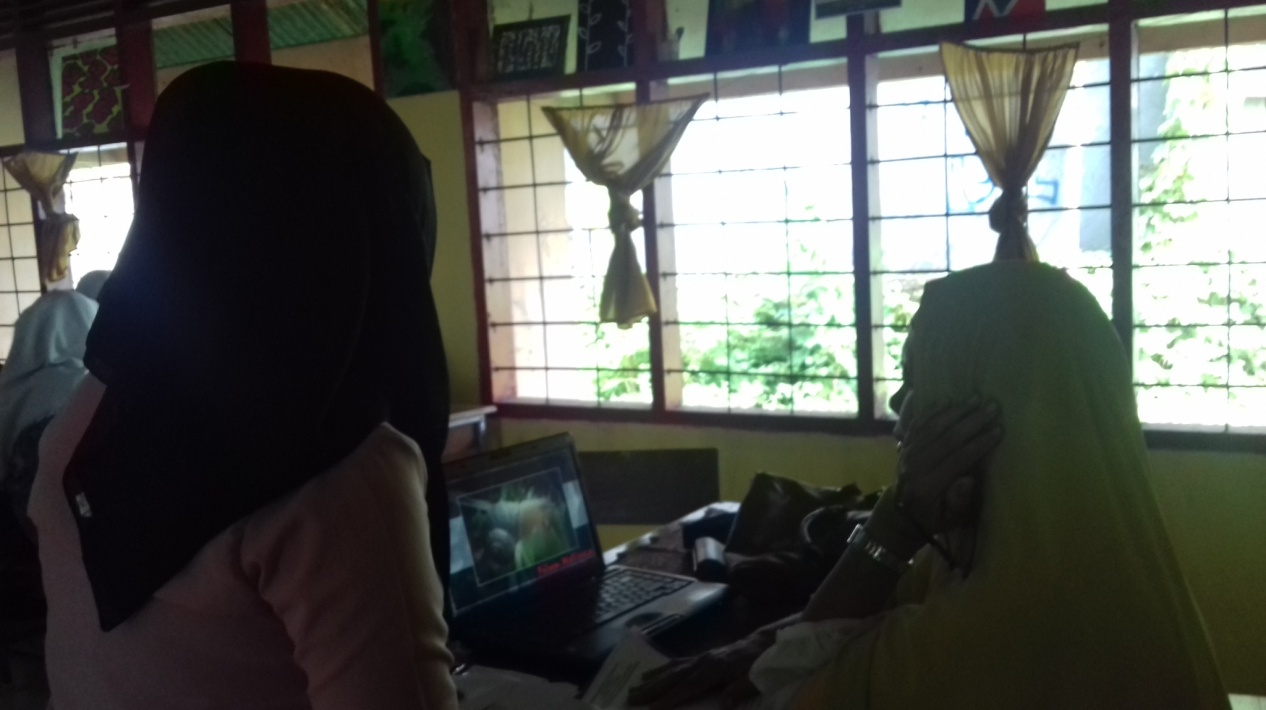 Gambar 1. Memperlihatkan video pembelajaran kepada guru sebelum diuji cobakan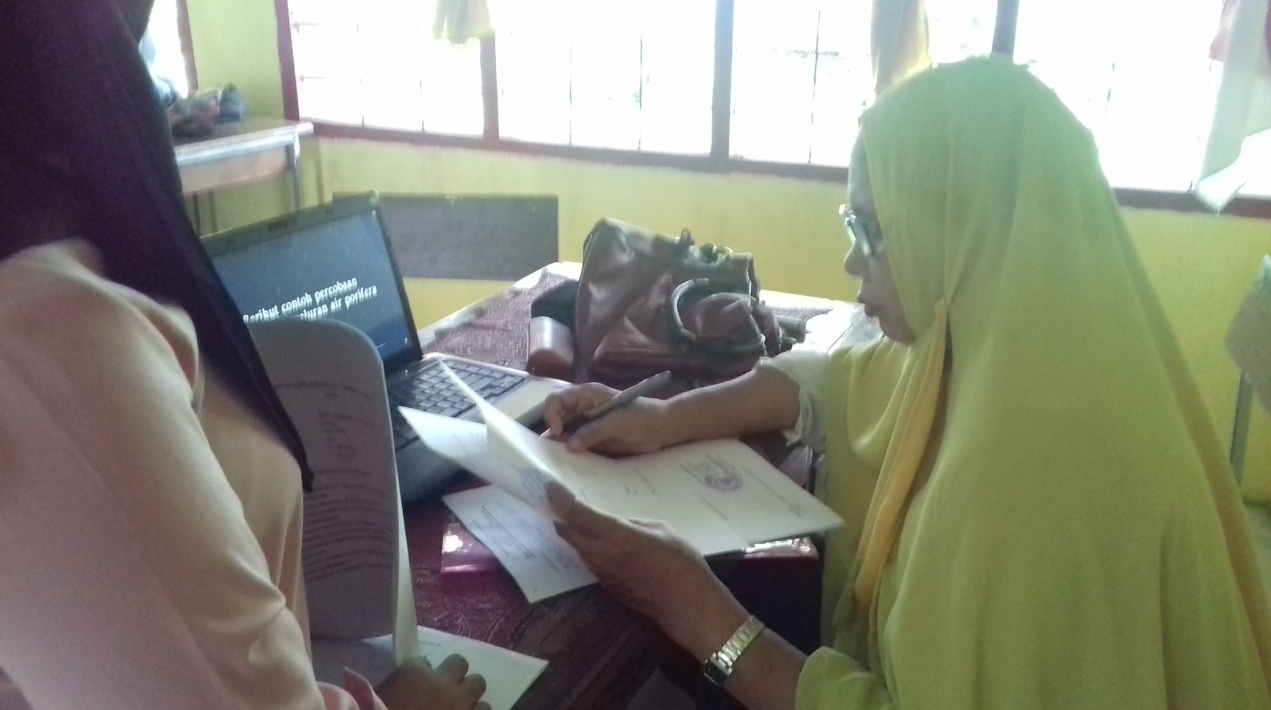 Gambar 2. Guru menanggapi video pembelajaran yang telah dikembangkan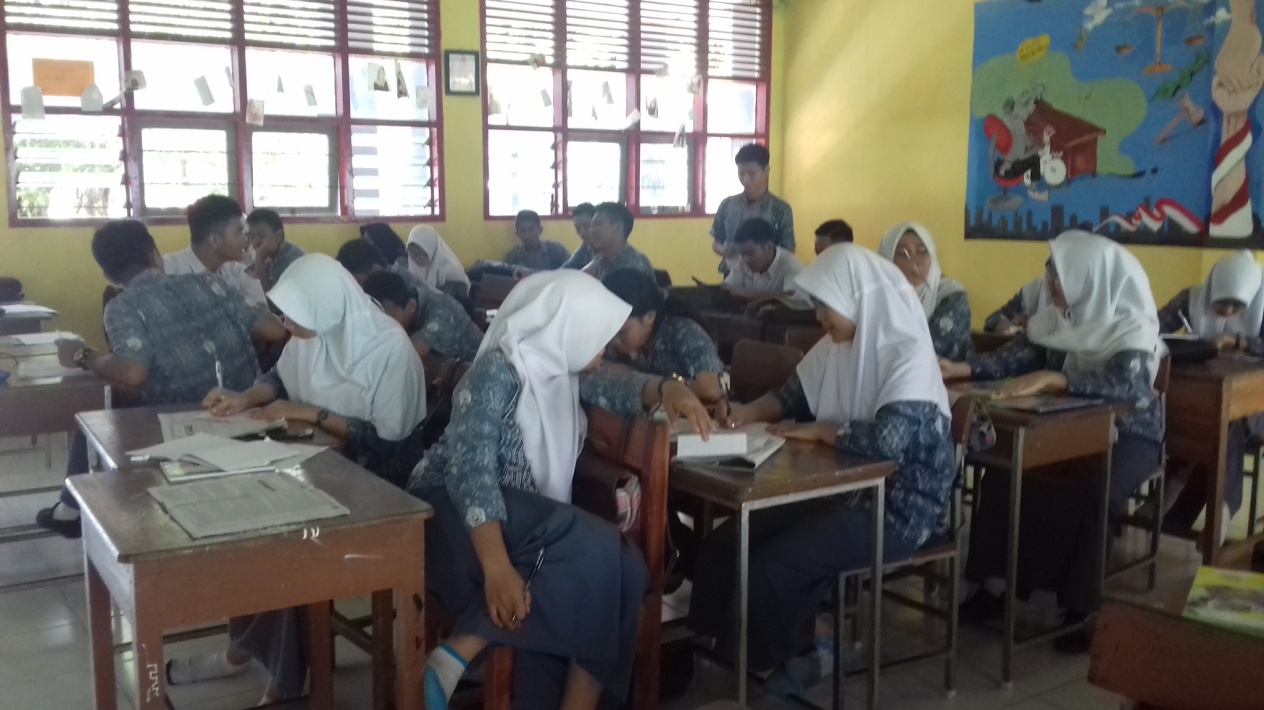 Gambar 3. Mengisi angket identifikasi kebutuhan siswa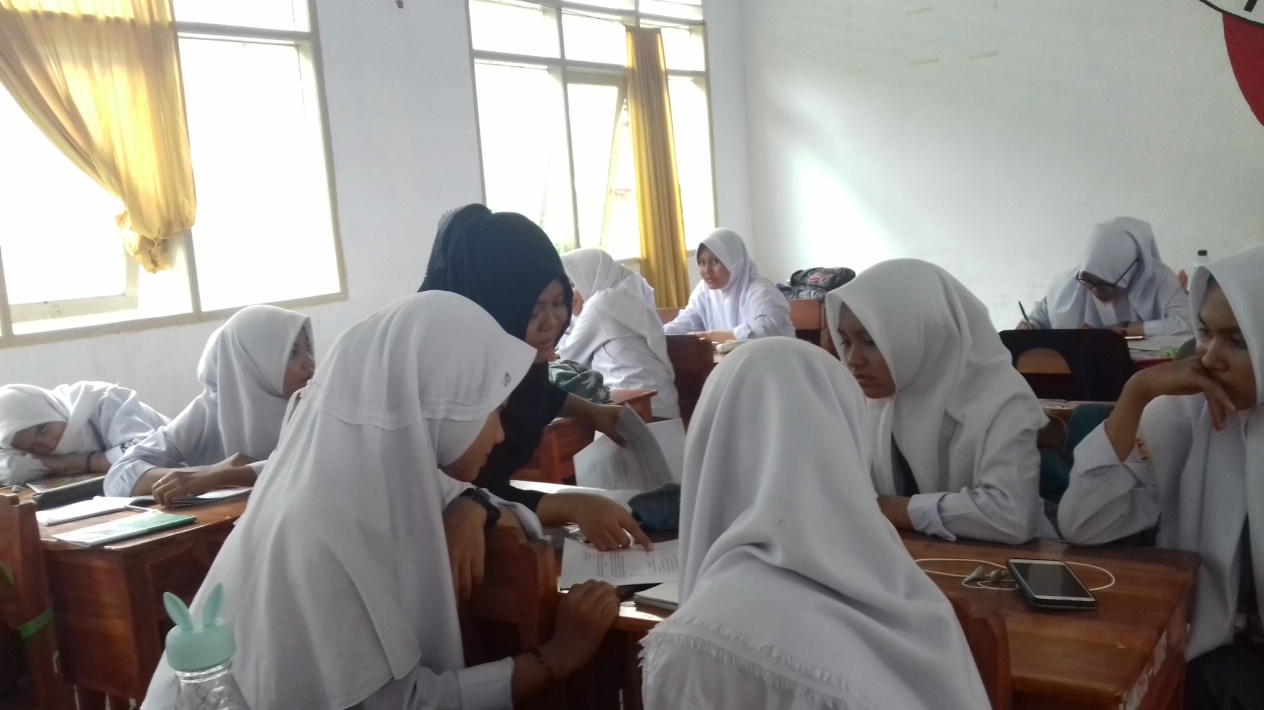 Gambar 4. Antusias siswa dalam bertanya pada proses pembelajaran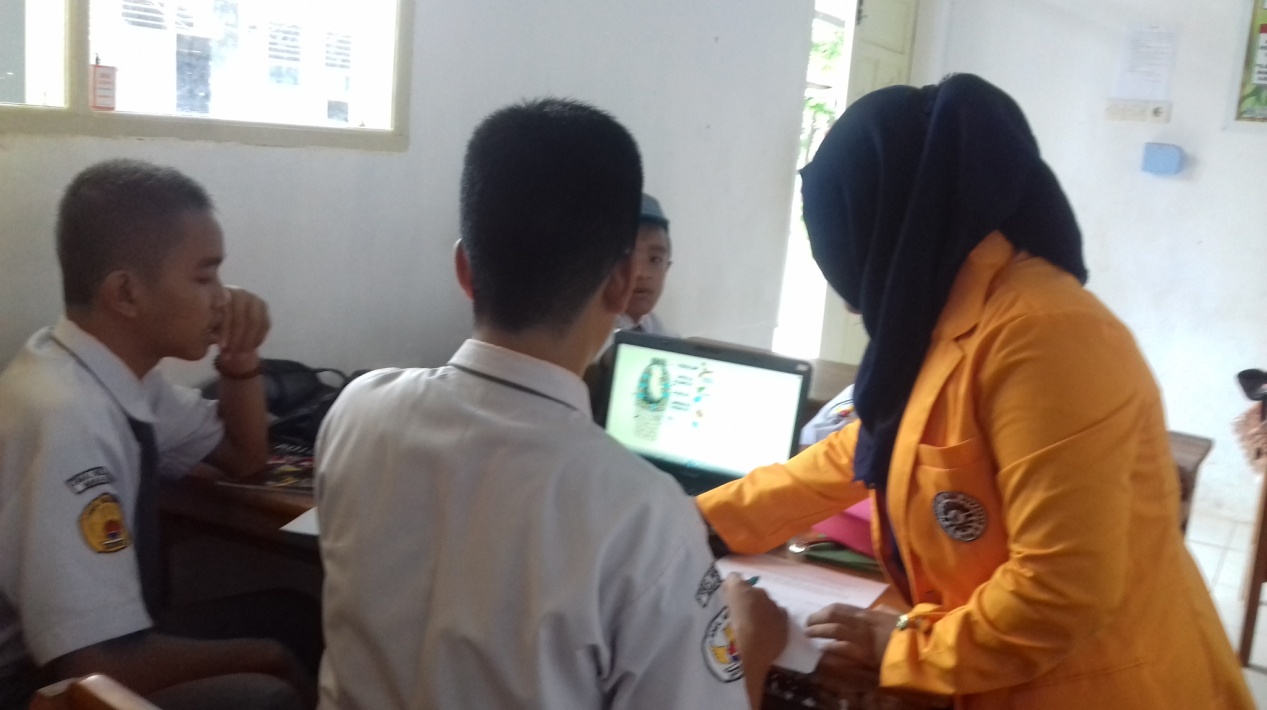 Gambar 5. Uji Coba Perorangan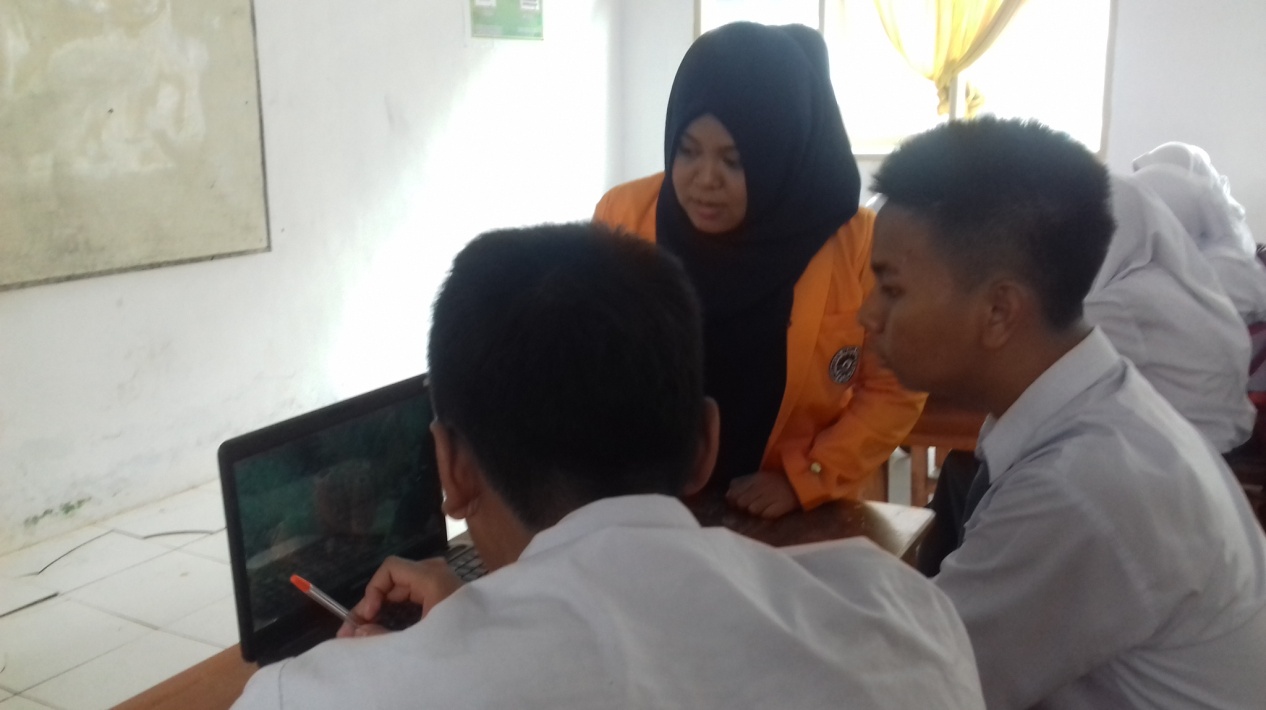 Gambar 6. Uji Coba Perorangan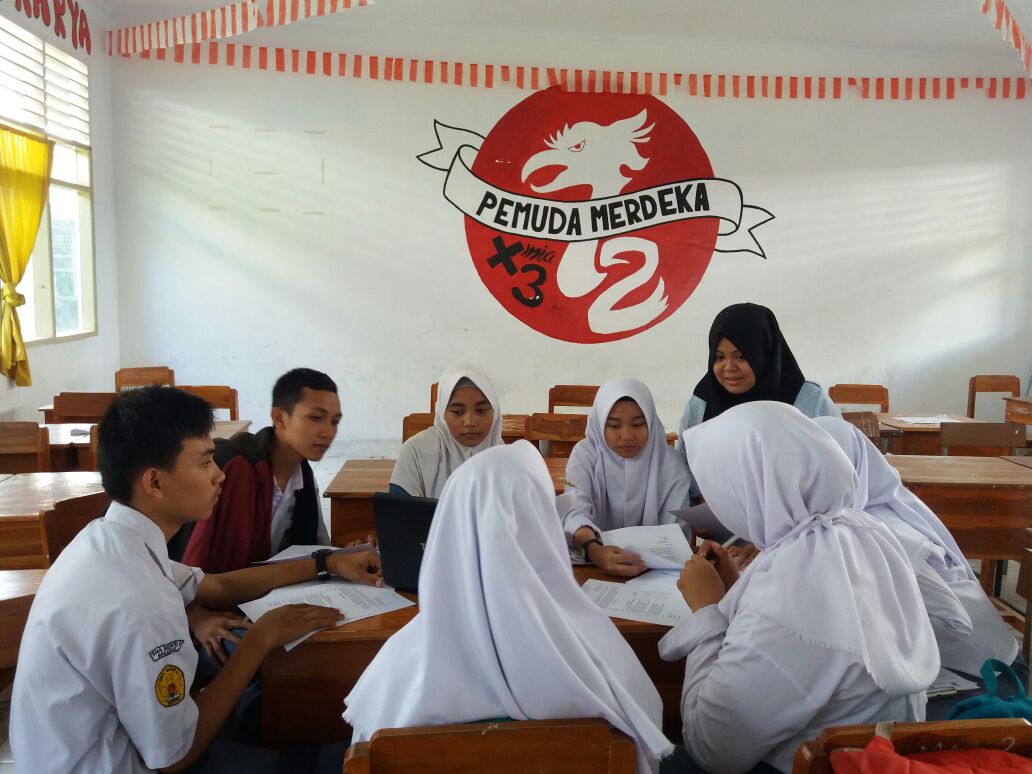 Gambar 7. Uji Coba Kelompok Kecil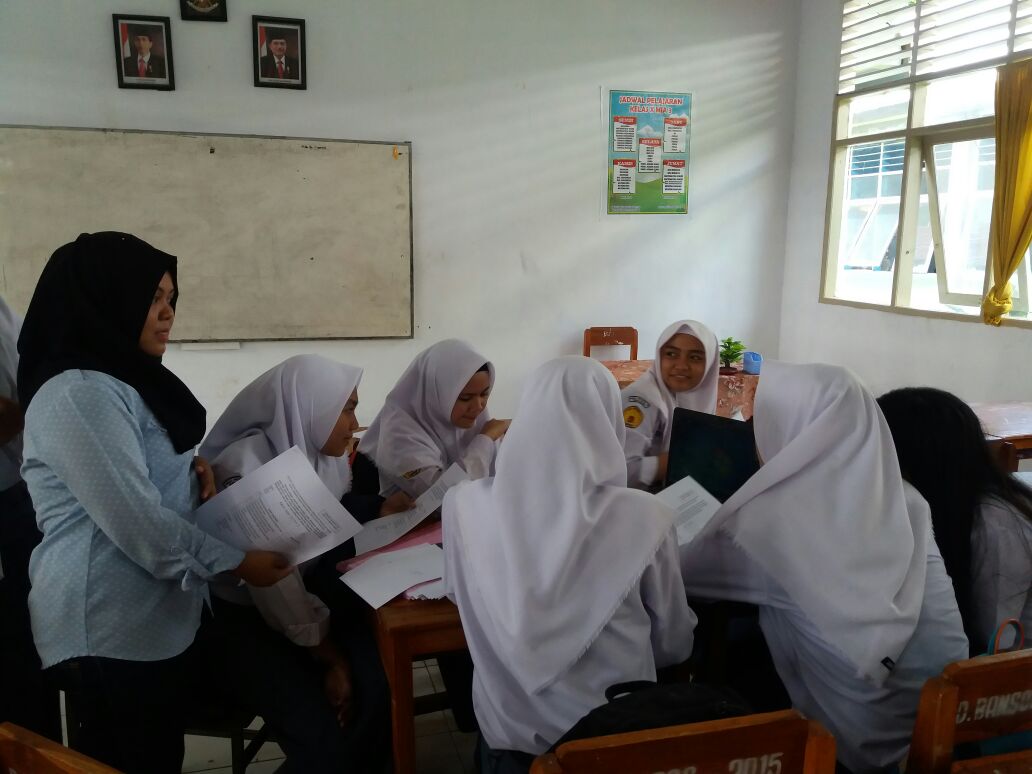 Gambar 8. Uji Coba Kelompok Kecil